                       от 18 апреля  2016 года                                              № 6РАСПОРЯЖЕНИЕО переводе органов управления и сил сельского звена муниципального образования «Семисолинское сельское поселение» территориальной подсистемы РСЧ РМЭ в режим функционирования                      «Повседневная деятельность»          В связи с исчезновением угрозы возникновения чрезвычайных ситуаций, связанных прохождением весеннего половодья 2016 года:С 13 часов 00 мин. 18 апреля 2016 года органы управления и силы сельского звена МО «Семисолинское сельское поселение» территориальной подсистемы РСЧ РМЭ в режим функционирования  «Повседневная деятельность».Ответственному работнику администрации по делам ГОЧС и ОПБ, дежурному ДДС администрации, рекомендовать руководителям предприятий. Учреждений и организаций:      – провести анализ подготовки готовности служб жизнеобеспечения            населения к действиям в соответствии с прогнозируемой обстановкой:- Информацию о завершении перевода органов управления, сил и средств в режим повседневной деятельности передать дежурнгму диспетчеру ЕДДС администрации МО «Моркинский муниципальный район» по тел. 9-12-06 до 18 часов 00 мин. 18 апреля 2016 г.  Распоряжение председателя комиссии по предупреждению и ликвидации чрезвычайных ситуаций и обеспечения пожарной безопасности администрации МО « Семисолинское сельское поселение» от 15 апреля 2016 года № 5 «О переводе управления и сил  сельского звена МО «Семисолинское сельское поселение»   территориальной подсистемы  РМЭ единой государственной системы предупреждения и ликвидации чрезвычайных ситуаций в режим функционирования «Повышенная готовность» считать утратившим силу. Контроль за исполнением настоящего распоряжениявозложить на главного специалиста администрации Семисолинского сельского поселения Александрову В.А.             Председатель КЧС и ОПБ администрации       МО «Семисолинское сельское поселение»                 С.Н. Ильин              «СЕМИСОЛА ЯЛ КУНДЕМ» МУНИЦИПАЛЬНЫЙ
ОБРАЗОВАНИЙЫН АДМИНИСТРАЦИЙЖЫН ТУРГОЧ КАЙШЕ СИТУАЦИЙ-ВЛАКЫМ ОНЧЫЛГОЧ КОРАНДЫМЕ ДА ПЫТАРЫМЕ ДА ТУЛАЗАП ЛУДЫКШЫДЫМЫЛЫКЫМ ШУКТЫМО ШОТЫШТО КОМИССИЙ ПРЕДСЕДАТЕЛЬЖЕ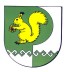 ПРЕДСЕДАТЕЛЬ КОМИССИИПО ПРЕДУПРЕЖДЕНИЮ И ЛИКВИДАЦИИ ЧРЕЗВЫЧАЙНЫХ СИТУАЦИЙ И ОБЕСПЕЧЕНИЮ ПОЖАРНОЙ БЕЗОПАСНОСТИ АДМИНИСТРАЦИИМУНИЦИПАЛЬНОГО ОБРАЗОВАНИЯ «СЕМИСОЛИНСКОЕ СЕЛЬСКОЕ ПОСЕЛЕНИЕ»